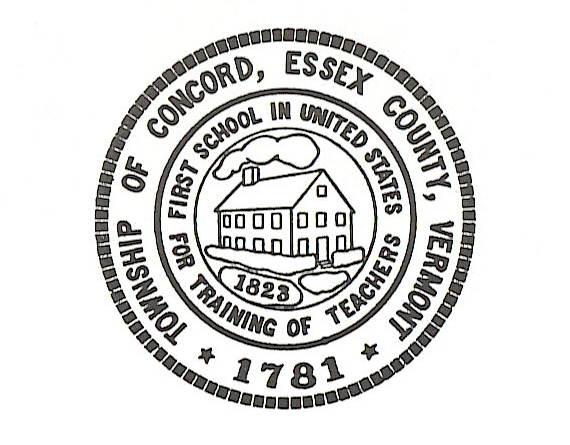 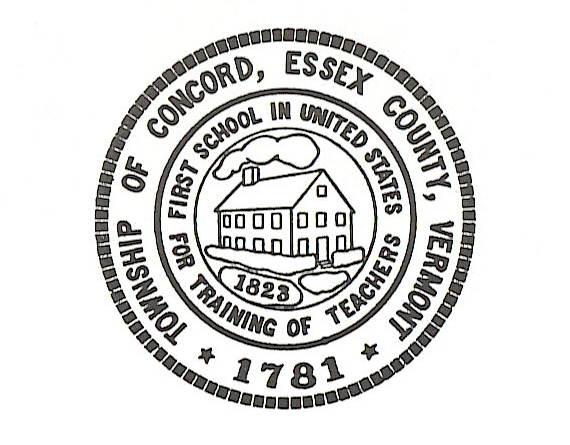 Concord Selectboard Regular Meeting MinutesTuesday, November 7, 2023 at 6:00pmMunicipal Building Unofficial CopySelectboard                                          Town Treasurer                   Assessor                              Bill Humphrey-Chairman                     Audra Girouard                      Matt KrajeskiChris Fournier-Vice-Chairman                                                                    George Morehouse                               Town Clerk                           KATV                                                              Shannon Chapman-Absent                   Linda Blakslee                       Anthony ValenteDenis LaMadeleine                                                                                                                                                                                                                          Road Commissioner            Trust For Public Land        Selectboard Admin. Asst.                   Dane Thorgalsen                   Kate WarrerSusan LaMadeleine                                                                                                                                            Grant Admin.                       VT. Forest, Parks & Rec.                                                                                                                                                                                                                                                                                                                                                                                                                                                      Zoning Administrator                        Joel Schwartz-Absent             Gannon Osborn                                   Matt Walsh-Absent                                                                                                                                                                                      Citizens                                                                                                               Calvin Willard                                                                                                              Joseph LaynCall to Order                                                                                      Bill H. called the meeting to order at 6:00pm.Bill H. added Verizon Communications & Cemetery Committee to the agendaApproval of AgendaChris F. made a motion to approve the Agenda with the addition.  Denis L.  2nd. Motion passed 4-0.Approval of the October 3, 2023 Regular Meeting Minutes Susan L. stated that the October Minutes have an amendment under Grant Administrator that was overlooked.Chris F. made a motion to approve the October 3, 2023 regular meeting minutes with the amendment.  Denis L. 2nd.  Motion passed 4-0.  Citizen’s ConcernsAn Anonymous letter was sent to the Board in regards to the Bunnell Property on High Ridge Road.  The letter will be forwarded to the Zoning Administrator for further action. Old BusinessNeedles on Brook RoadChris F. stated that there are needles on the ground on Brook Road and that they need to be removed.  Susan L. will address the issue.Town ClerkLinda B. presented a quote from W.B Mason for a new copier for the Town Clerk’s Office in the amount of $3,999.00 along with leasing options.  Bill H. requested that Linda B. do some more research concerning a second hand copier.  Tabled to next meeting.  She also stated that the new door has been installed at the Clerk’s Office.Town TreasurerAudra G. stated that the monthly reports had been emailed and that the monthly warrants were on the table for review.  Audra G. also requested that the Board make a motion on where the Town’s Portion of the Folsom Ave. Stormwater Project be paid out of.George M. made a motion to pay the Town’s portion of the Folsom Ave. Stormwater Project be paid out of the Infrastructure Fund.  Denis L. 2nd.  Motion passed 4-0.Road CommissionerDane T. stated that there has been a few comments made concerning a section of the Burroughs Road that should be named the Bullard Woods Road.  Censuses of the Board is to change the signage to Bullard Woods Road.Assessor Matt K. updated the Board concerning the Statical Reappraisal, he also stated that he was researching a cloud base system for the Town and would have more information at a later date.  Matt K. also presented the Board with the renewal contract for the Assessor services.  The contract was tabled until a future Budget Meeting.Zoning Administrator-AbsentBill H. requested that Susan L. set up a meeting with Matt W.  Susan L. will reach out the Matt W. and set up a meeting.Planning & Zoning Board-AbsentGrant Administrator-AbsentCemetery CommitteeGeorge M. stated that Bruce Quimby is willing to stay on and help with the Concord Cemetery.New BusinessKate W., Gannon O., Calvin W., & Joseph L. Informed the Board of the Willard & Layn Acquisition which will benefit the Moose River Forest Legacy project which aims to expand Victory State Forest in Concord by approximately 156 acres.  They are requesting that the Board support the project.George M. made a motion to support the Willard & Layn Acquisition.  Chris F. 2nd.  Motion Passed 4-0.CALEX LetterTabled.  Susan L. will contact Michael Wright-Chief Executive Officer and ask him to attend the first Budget Meeting.Verizon CommunicationsGeorge M. informed the Board about a project that Verizon and Vertex Towers, LLC. are doing called Construction of a Wireless Telecommunications Facility which will be on Streeter Road.Appoint new Zoning AdministratorTabled until the Selectboard Chairman meets with Matt Walsh.UM/UIM Coverage Direction FormTabled.  Susan L. will request the rates from the Insurance carrier and present them to the Board at the first Budget Meeting.Health InsuranceTabled to the first Budget Meeting.Health EquityTabled to the first Budget Meeting.ARPA Projects & Discussions—Implementations GoalsChris F. stated that Brian Douglas of Northeast Structural Engineering needed more information concerning the Town Hall.  Chris F. reviewed the questions with the Board and will submit the information to Brian Douglas.  It was also discussed that the Town retain the services of EHDanson Associates Architects to look at the Town Buildings.Chris F. made a motion for the Town to retain EHDanson Associates Architects to provide architectural services for the Town Buildings.  George M. 2nd.  Motion passed 4-0. OtherExecutive Session:  If discussion warrant, and the Board so votes, some items may be held in Executive Session-NoneAdjournmentDenis L. made a motion to adjourn at 7:10pm.  Chris F. 2nd. Motion passed 4-0.Respectfully submitted,                                              Date: _______________________________________                                   _____Absent___________Bill Humphrey-Chairman                                          Shannon Chapman________________________                                   ______________________Chris Fournier-Vice-Chairman                                  Denis LaMadeleine________________________George Morehouse                                                    Posted: November 13, 2023